附件1：草业学院学生党员发展(试行)流程如下：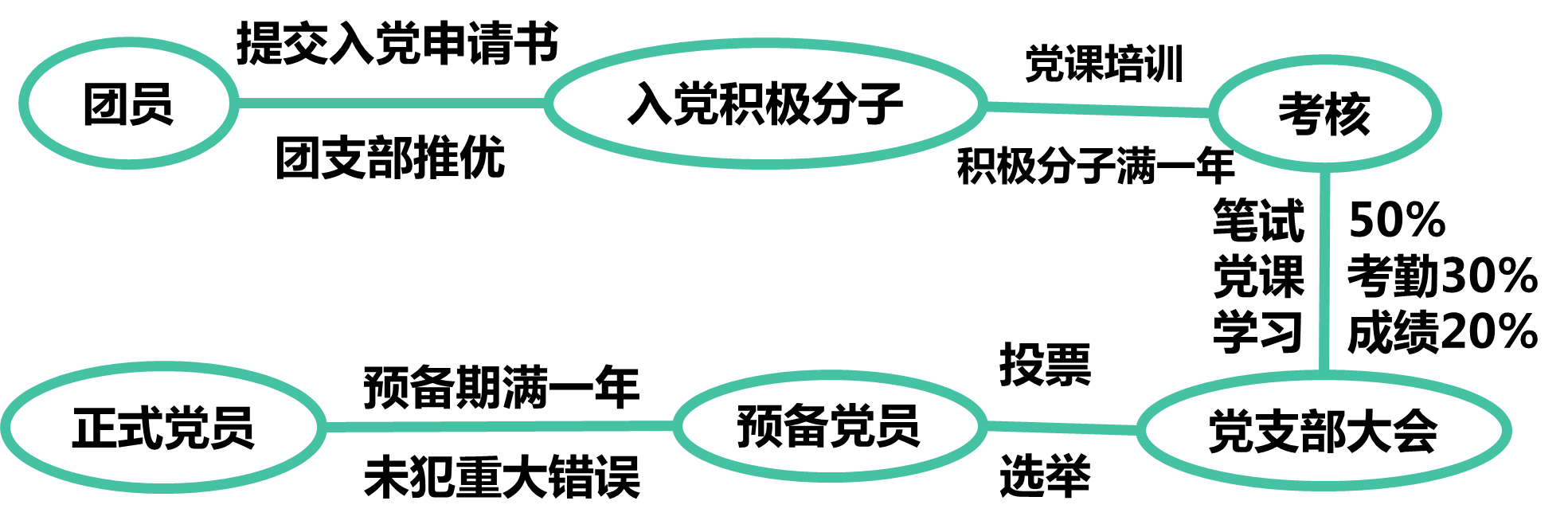 